St Luke’s CE PrimarySpring 2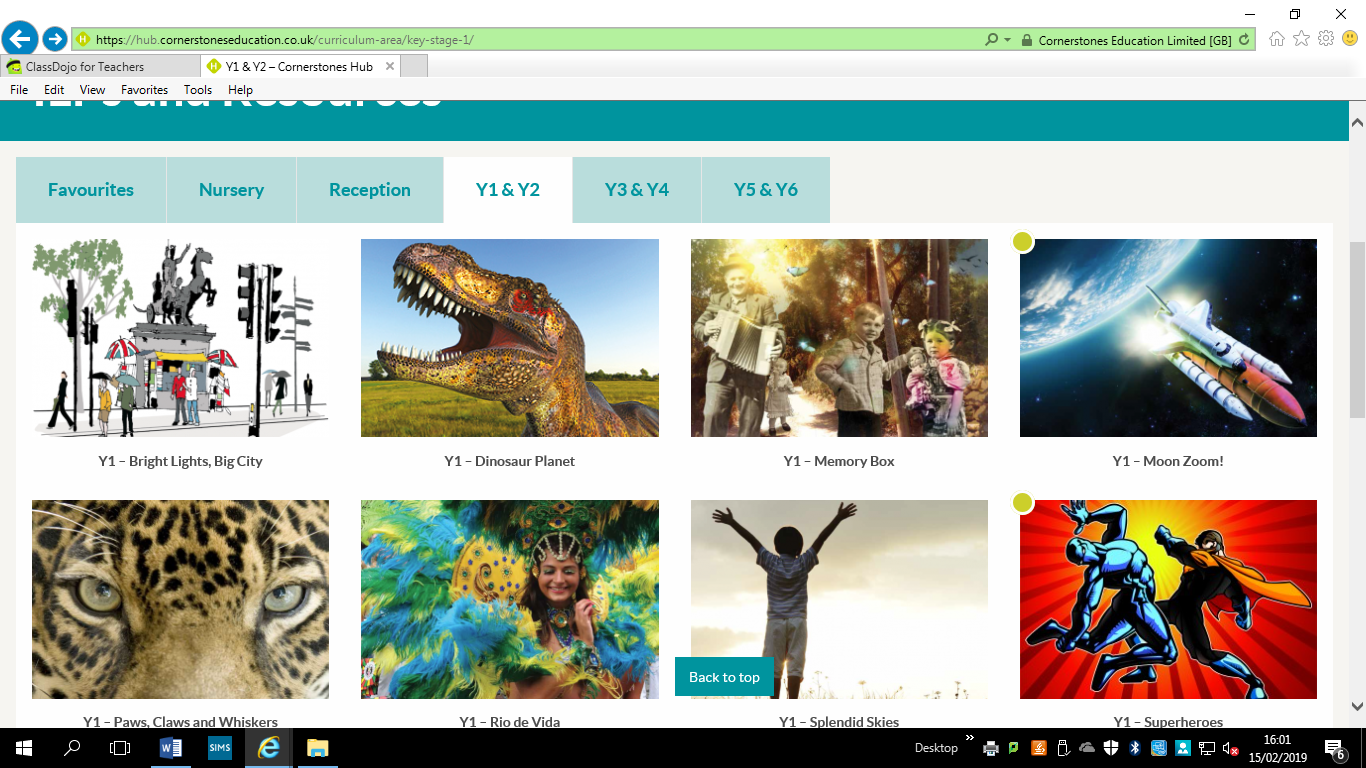 Year 1Moon Zoom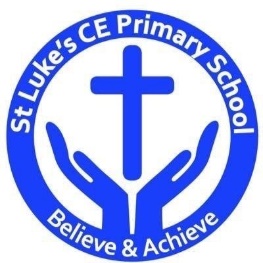 Discrete Learning SubjectsMain Learning Focus in English:Range: The Three Little Pigs. Narrative. Activities will include: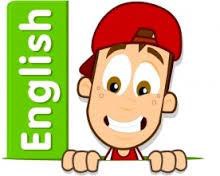 Speaking and listening.Participation in class and group discussions Explaining and justifying opinions about texts Learning new drama skillsTaking on the role of a character–hot seatingReadingShared Reading – reading an enlarged text with the class Guided Reading – reading with the teacher in small groups WritingPlanning and structuring a narrative textImproving story writing skillsInstructionsGrammar and PunctuationRevising the use of capital letters, full stops and finger spaces Introducing commasUsing inverted commasUnderstanding how to write a 2A sentenceUnderstanding what a verb isEnsuring their sentences make sense by checkingUsing the conjunction andSpellingDeveloping a range of spelling strategies Using sounds from Phase 2 to 5 Spelling some/most common irregular wordsHandwritingRevising basic letter formationLooking at tails and flicksMain Learning Focus in Mathematics:Children will learn to:Count to 50 forwards and backwards, beginning with 0 or 1, or from any number.  Count, read and write numbers to 50 in numerals.  Given a number, identify one more or one less.  Identify and represent numbers using objects and pictorial representations including the number line, and use the language of: equal to, more than, less than (fewer), most, least.  Count in multiples of twos, fives and tens.  Measure and begin to record lengths and heights.  Compare, describe and solve practical problems for: lengths and heights (for example, long/short, longer/shorter, tall/short, double/half)  